733016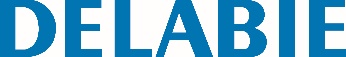 Термостатический смеситель PREMIX COMPACTАртикул: 733016 Технические характеристикиТермостатический смеситель горячей водопроводной воды дляподвода смешанной воды от 30 до 60°C:  Для подключения 2-7 точек водопользования (в зависимости от расхода).  Антиожоговая безопасность: автоматическое закрытие в случае перекрытия подачи холодной или горячей воды. Регулирование температуры от 30 до 60°C, может быть заблокирована установщиком.  Фильтры и обратные клапаны.  Минимальный рабочий расход: 5 л/мин.  Возможность проведения термической обработки. M1/2". Корпус и кнопка из полированной хромированной латуни.  Гарантия 10 лет. 